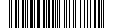 В целях приведения нормативного правового акта в соответствие с действующим законодательством ПОСТАНОВЛЯЮ:1. Внести в постановление Администрации ЗАТО Северск от 20.09.2012 № 2702          «Об утверждении Административного регламента предоставления муниципальной услуги «Выдача разрешительных документов на подрезку, вырубку (снос), посадку зеленых насаждений» на территории городского округа ЗАТО Северск Томской области » следующие изменения:1)  в Административный регламент предоставления муниципальной услуги «Выдача разрешительных документов на подрезку, вырубку (снос), посадку зеленых насаждений» на территории городского округа ЗАТО Северск Томской области, утвержденный постановлением Администрации ЗАТО Северск от 20.09.2012 № 2702 «Об утверждении Административного регламента предоставления муниципальной услуги «Выдача разрешительных документов на подрезку, вырубку (снос), посадку зеленых насаждений» на территории городского округа ЗАТО Северск Томской области», утвержденным указанным постановлением:а) в пункте 3 слова http://seversknet.ruзаменить словами https://зато-северск.рф/»;б) в подпункте 12 пункта 12.1 слова «восстановительной (компенсационной) стоимости» заменить словами «фактических затрат на восстановление нарушенного состояния окружающей среды при сносе зеленых насаждений»;в) в абзаце втором пункта 17 слова http://seversknet.ruзаменить словами           https://зато-северск.рф/»;г) в подпункте 1 пункта 19.1 слова http://seversknet.ruзаменить словами            https://зато-северск.рф/»;3. Опубликовать постановление в средстве массовой информации «Официальный бюллетень Администрации ЗАТО Северск» и разместить на официальном сайте Администрации ЗАТО Северск в информационно-телекоммуникационной сети «Интернет» (https://зато-северск.рф/).Версия: 105.12.2019 10:31:01О внесении изменений в постановление Администрации  ЗАТО Северск от 20.09.2012 № 2702Глава АдминистрацииН.В.ДиденкоПервый заместитель Главы Администрации __________________В.В.Бабенышев«______»______________2019 г.Заместитель Главы Администрации –  Управляющий делами Администрации__________________В.В.Коваленко«______»______________2019 г.Заместитель Управляющего делами Администрации___________________В.В.Бобров«______»______________2019 г.Начальник УЖКХ ТиС____________________В.Н.Панькин«______»_______________2019 г.ПредседательПравового комитета__________________Т.И.Солдатова«______»______________2019 г.Начальник Общего отдела___________________О.В.Пантус«______»_______________2019 г.О.А.Фадеева78 00 2204.12.2019